Primary School Alfredo GomesPrincipal: Ivania NoraTeacher: Giovani CavalheiroGrade:4th 1.Cut out the words and paste in the blanck.(Recorte as palavras e cole nos espaços)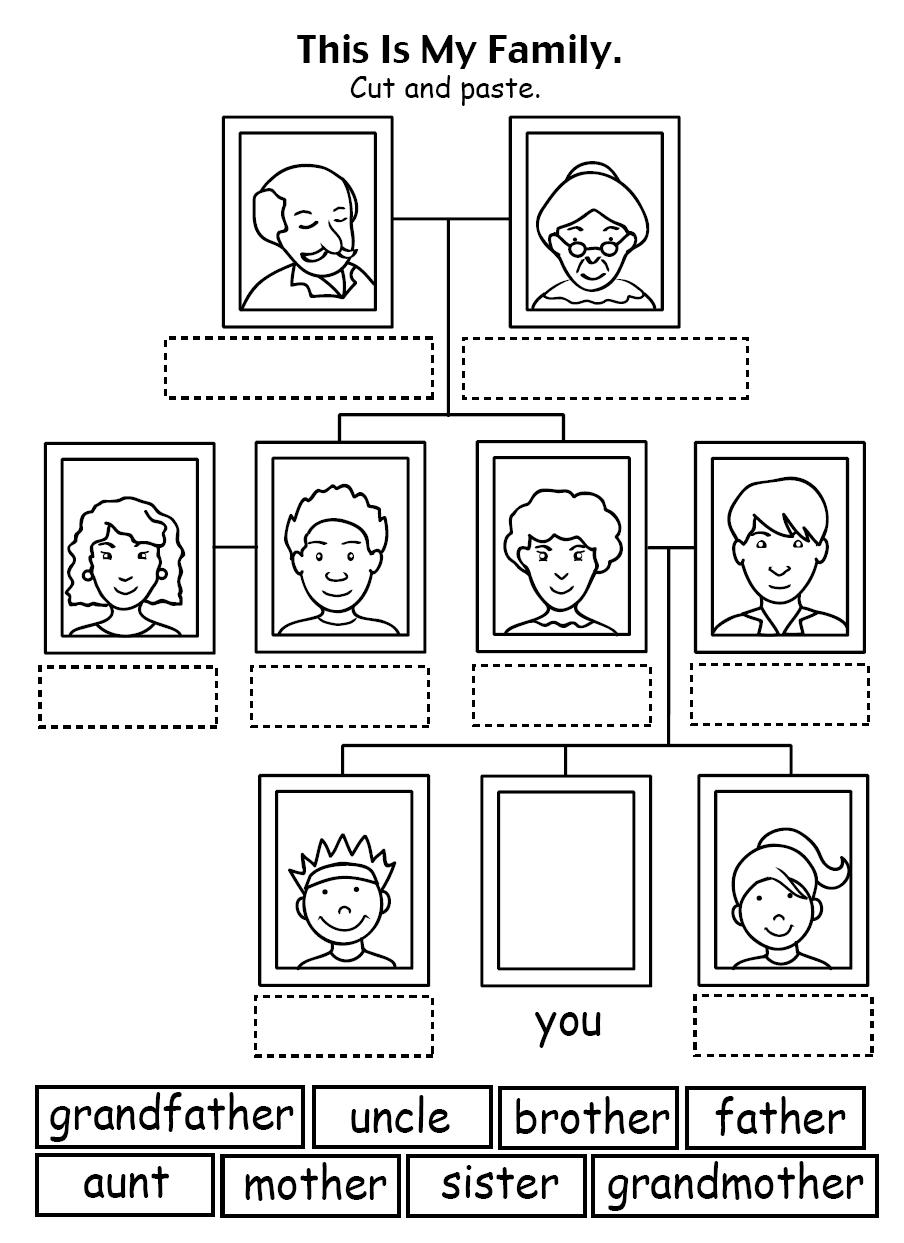 